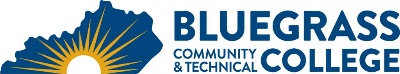 For students enrolled in the Interdisciplinary Early Childhood Education program in Fall 2019Program Coordinator: Maria Rutherford	E-mail: maria.rutherford@kctcs.edu		Phone: 859-246-6616Program Website: https://bluegrass.kctcs.edu/education-training/program-finder/interdisciplinary-early-childhood-education.aspx Student Name:		Student ID: Students must meet college readiness benchmarks as identified by the Council on Postsecondary Education or remedy the identified skill deficiencies. Graduation Requirements:Advisor Name	__________________________________	Advisor Contact	________________________________First SemesterCredit HoursTermGradePrerequisitesNotesIEC 101 Orientation to Early Childhood Education320 hours of observationIEC 102 Foundations of Early Childhood Education310 hours of observationIEC 130 Early Childhood Development310 hours of observationTotal Semester Credit Hours9Second SemesterCr. Hrs.TermGradePrerequisitesNotesIEC 170 Observation & Assessment OR IEC 190 Applied Experiences in ECE3IEC 101 or IEC 102 or IEC 13010 hours of observationIEC 180 Approaches to ECE Curriculum310 hours of observationIEC 200 Child Guidance 3IEC 101 or IEC 13010 hours of observationIEC 210 Families and Communities in ECE ORIEC 240 Administration of ECE ORIEC 250 School Age Child Care310 hours of observationTotal Semester Credit Hours12Third SemesterCr. Hrs.TermGradePrerequisitesNotesIEC 216 Literacy and Language in IECE3IEC 1805 hours of observationIEC 246 Sciences and Mathematics in IECE3IEC 1805 hours of observationIEC 260 Infant and Toddler Education & Programming310 hours of observationTotal Semester Credit Hours9Fourth SemesterCr. Hrs.TermGradePrerequisites NotesIEC 221 Creative Expressions in IECE3IEC 1805 hours of observationIEC 235 Introduction to Inclusive Education3IEC 18010 hours of observationIEC 291 IECE Practicum/Cooperative Education3Program Coordinator Approval180 hours of observationTotal Semester Credit Hours9Total Certificate Credit Hours3925% or more of Total Certificate Credit Hours must be earned at BCTCGrade of C or higher in each course required for the certificateAdditional InformationStudents must schedule an appointment and meet with Maria Rutherford, IEC Program Coordinator, for a mandatory program orientation before beginning any IEC course.Two different background checks and a current negative TB test are required for enrollment in all IEC courses.All IEC classes have required hours of observation outside of regular class time.